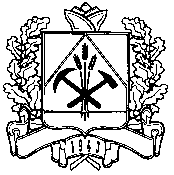 РЕГИОНАЛЬНАЯ ЭНЕРГЕТИЧЕСКАЯ КОМИССИЯКЕМЕРОВСКОЙ ОБЛАСТИП О С Т А Н О В Л Е Н И Е   от «26» декабря 2019 г. № 861 г. КемеровоОб утверждении производственной программыв сфере холодного водоснабжения, водоотведенияи об установлении тарифов на питьевую воду, водоотведениеООО «ВодСнаб» (г. Юрга)Руководствуясь Федеральным законом от 07.12.2011 № 416-ФЗ                          «О водоснабжении и водоотведении», постановлением Правительства Российской Федерации от 13.05.2013 № 406 «О государственном регулировании тарифов в сфере водоснабжения и водоотведения»,  постановлением Коллегии Администрации Кемеровской области                                        от 06.09.2013 № 371 «Об утверждении Положения о региональной энергетической комиссии Кемеровской области», региональная энергетическая комиссия Кемеровской области  п о с т а н о в л я е т:1. Утвердить ООО «ВодСнаб» (г. Юрга), ИНН 4230030215, производственную программу в сфере холодного водоснабжения, водоотведения на период с 01.01.2020 по 31.12.2020 согласно приложению № 1 к настоящему постановлению.  2. Установить ООО «ВодСнаб» (г. Юрга), ИНН 4230030215, одноставочные тарифы на питьевую воду, водоотведение, с применением метода экономически обоснованных расходов на период                                         с 01.01.2020 по 31.12.2020 согласно приложению № 2 к настоящему постановлению.  3. Признать утратившими силу с 01.01.2020 постановления региональной энергетической комиссии Кемеровской области:от 07.12.2018 № 432 «Об установлении долгосрочных параметров регулирования тарифов в сфере холодного водоснабжения, водоотведения ООО «ЮРГА ВОДТРАНС» (г. Юрга)»; от 07.12.2018 № 433 «Об утверждении производственной программыв сфере холодного водоснабжения, водоотведения и об установлении тарифов на питьевую воду, водоотведение ООО «ЮРГА ВОДТРАНС»       (г. Юрга)»;от 30.07.2019 № 198 «О внесении изменений в постановление региональной энергетической комиссии Кемеровской области от 07.12.2018 № 432 «Об установлении долгосрочных параметров регулирования тарифов в сфере холодного водоснабжения, водоотведения ООО «ЮРГА ВОДТРАНС» (г. Юрга)»;от 30.07.2019 № 199 «О внесении изменений в постановление региональной энергетической комиссии Кемеровской области от 07.12.2018 № 433 «Об утверждении производственной программы в сфере холодного водоснабжения, водоотведения и об установлении тарифов                  на питьевую воду, водоотведение ООО «ЮРГА ВОДТРАНС» (г. Юрга)».4. Опубликовать настоящее постановление на сайте «Электронный бюллетень региональной энергетической комиссии Кемеровской области».5. Настоящее постановление вступает в силу со дня его официального опубликования.      Председатель региональной  энергетической комиссии Кемеровской области                        Д.В. МалютаПриложение № 1
к постановлению региональной энергетической комиссии Кемеровской области
от «26» декабря 2019 г. № 861   Производственная программа ООО «ВодСнаб» (г. Юрга) в сфере холодного водоснабжения, водоотведения на период с 01.01.2020 по 31.12.2020Раздел 1. Паспорт производственной программыРаздел 2. Перечень плановых мероприятий по ремонту объектов централизованных систем холодного водоснабжения и (или) водоотведения Раздел 3. Перечень плановых мероприятий, направленных на улучшение качества питьевой воды и (или) качества очистки сточных водРаздел 4. Перечень плановых мероприятий по энергосбережению и повышению энергетической эффективности холодного водоснабжения (в том числе по снижению потерь воды при транспортировке) и (или) водоотведенияРаздел 5. Планируемые объемы подачи питьевой воды и объемы принимаемых сточных водРаздел 6. Объем финансовых потребностей, необходимых для реализации производственной программыРаздел 7. График реализации мероприятий производственной программыРаздел 8. Показатели надежности, качества, энергетической эффективности объектов централизованных систем холодного водоснабжения и (или) водоотведенияРаздел 9. Расчет эффективности производственной программыРаздел 10. Отчет об исполнении производственной программы за 2018 год   Раздел 11. Мероприятия, направленные на повышение качества обслуживания абонентовПриложение № 2 
к постановлению региональной энергетической комиссии Кемеровской области
от «26» декабря 2019 г. № 861  Одноставочные тарифы на питьевую воду, водоотведение ООО «ВодСнаб» (г. Юрга) на период с 01.01.2020 по 31.12.2020*Выделяется в целях реализации пункта 6 статьи 168 Налогового кодекса Российской Федерации.Наименование организацииООО «ВодСнаб»Юридический адрес, почтовый адрес652055, Кемеровская область,г. Юрга, ул. Исайченко, 1АНаименование уполномоченного органа, утвердившего производственную программурегиональная энергетическая комиссия Кемеровской областиЮридический адрес, почтовый адрес уполномоченного органа, утвердившего программу650993, г. Кемерово, ул. Н. Островского, д. 32№ п/пНаименование мероприятияСрок реали-зацииФинан-совые потреб-ности, тыс. руб. (без НДС)Ожидаемый эффектОжидаемый эффектОжидаемый эффект№ п/пНаименование мероприятияСрок реали-зацииФинан-совые потреб-ности, тыс. руб. (без НДС)Наименование показателейтыс. руб.%Холодное водоснабжениеХолодное водоснабжениеХолодное водоснабжениеХолодное водоснабжениеХолодное водоснабжениеХолодное водоснабжениеХолодное водоснабжение1.1.Капитальный ремонт2020 2584,63---ВодоотведениеВодоотведениеВодоотведениеВодоотведениеВодоотведениеВодоотведениеВодоотведение2.1.Капитальный ремонт20202241,29---Наименование мероприятияСрок реали-зацииФинан-совые потреб-ности, тыс. руб. (без НДС)Ожидаемый эффектОжидаемый эффектОжидаемый эффектНаименование мероприятияСрок реали-зацииФинан-совые потреб-ности, тыс. руб. (без НДС)Наименование показателейтыс. руб.%1. Холодное водоснабжение 1. Холодное водоснабжение 1. Холодное водоснабжение 1. Холодное водоснабжение 1. Холодное водоснабжение 1. Холодное водоснабжение ------2. Водоотведение 2. Водоотведение 2. Водоотведение 2. Водоотведение 2. Водоотведение 2. Водоотведение ------Наименование мероприятияСрок реали-зацииФинан-совые потреб-ности, тыс. руб. (без НДС)Ожидаемый эффектОжидаемый эффектОжидаемый эффектНаименование мероприятияСрок реали-зацииФинан-совые потреб-ности, тыс. руб. (без НДС)Наименование показателейтыс. руб.%Холодное водоснабжение Холодное водоснабжение Холодное водоснабжение Холодное водоснабжение Холодное водоснабжение Холодное водоснабжение ------Водоотведение Водоотведение Водоотведение Водоотведение Водоотведение Водоотведение ------№п/пНаименование показателяЕд. изм.с 01.01.2020 по 30.06.2020с 01.07.2020 по 31.12.2020123451. Холодное водоснабжение питьевой водой1. Холодное водоснабжение питьевой водой1. Холодное водоснабжение питьевой водой1. Холодное водоснабжение питьевой водой1. Холодное водоснабжение питьевой водой1.1.Поднято водым33235233,503235233,501.2.Получено со стороным3--1.3.Расход воды на коммунально-бытовые нуждым34263,504263,501.4.Расход воды на нужды предприятия:м3732343,50732343,501.4.1.- на очистные сооружениям3726481,50726481,501.4.2.- на промывку сетейм3294,50294,501.4.3.- прочием35567,505567,501.5.Объем пропущенной воды через очистные сооружениям33235233,503235233,501.6.Подано воды в сетьм32498626,502498626,501.7.Потери водым3537923,00537923,001.8.Уровень потерь к объему поданной воды в сеть%21,5321,531.9.Отпущено воды по категориям потребителейм31960703,501960703,501.9.1.Потребительский рынокм31960703,501960703,501.9.1.1.- населением31413431,001413431,001.9.1.2.- прочие потребителим3547272,50547272,501.9.2.Собственные нужды производствам3--2. Водоотведение2. Водоотведение2. Водоотведение2. Водоотведение2. Водоотведение2.1.Объем отведенных стоковм34068324,604068324,602.2.Хозяйственные нужды предприятиям3927527,50927527,502.3.Принято сточных вод по категориям потребителейм33140797,103140797,102.3.1.Потребительский рынокм33140797,103140797,102.3.1.1.- населением32130584,002130584,002.3.1.2.- прочие потребителим31010213,101010213,102.3.2.Собственные нужды производствам3--2.4.Пропущено через собственные очистные сооружениям34068324,604068324,60№ п/пНаименование показателяс 01.01.2020 по 30.06.2020с 01.07.2020 по 31.12.202012341.Финансовые потребности, необходимые для реализации производственной программы в сфере холодного водоснабжения, тыс. руб.71611,8471611,842.Финансовые потребности, необходимые для реализации производственной программы в сфере водоотведения, тыс. руб.54664,8454664,84Наименование мероприятияДата начала    реализации мероприятийДата окончания реализации мероприятийБесперебойное холодное водоснабжение и (или) водоотведение01.01.202031.12.2020№ п/пНаименование показателяФакт 2018 годОжидаемые значения 2019 годПлан 2020 годПлан 2021 год123456Показатели качества водыПоказатели качества водыПоказатели качества водыПоказатели качества водыПоказатели качества водыПоказатели качества воды1.1.Доля проб питьевой воды, подаваемой с источников водоснабжения, водопроводных станций или иных объектов централизованной системы водоснабжения в распределительную сеть, не соответствующих установленным требованиям, в общем объеме проб, отобранных по результатам производственного контроля качества питьевой воды (в процентах)--0,000,001.2.Доля проб питьевой воды в распределительной водопроводной сети, не соответствующих установленным требованиям, в общем объеме проб, отобранных по результатам производственного контроля качества питьевой воды (в процентах)--0,000,00Показатели надежности и бесперебойности водоснабжения и водоотведенияПоказатели надежности и бесперебойности водоснабжения и водоотведенияПоказатели надежности и бесперебойности водоснабжения и водоотведенияПоказатели надежности и бесперебойности водоснабжения и водоотведенияПоказатели надежности и бесперебойности водоснабжения и водоотведенияПоказатели надежности и бесперебойности водоснабжения и водоотведения2.1.Количество перерывов в подаче воды, зафиксированных в местах исполнения обязательств организацией, осуществляющей холодное водоснабжение, по подаче холодной воды, возникших в результате аварий, повреждений и иных технологических нарушений на объектах централизованной системы холодного водоснабжения, принадлежащих организации, осуществляющей холодное водоснабжение, в расчете на протяженность водопроводной сети в год (ед./км)--0,370,362.2.Удельное количество аварий и засоров в расчете на протяженность канализационной сети в год (ед./км)--8,798,70Показатели качества очистки сточных водПоказатели качества очистки сточных водПоказатели качества очистки сточных водПоказатели качества очистки сточных водПоказатели качества очистки сточных водПоказатели качества очистки сточных вод3.1.Доля сточных вод, не подвергающихся очистке, в общем объеме сточных вод, сбрасываемых в централизованные общесплавные или бытовые системы водоотведения (в процентах)--0,000,003.2.Доля поверхностных сточных вод, не подвергающихся очистке, в общем объеме поверхностных сточных вод, принимаемых в централизованную ливневую систему водоотведения (в процентах)--0,000,001234563.3.Доля проб сточных вод, не соответствующих установленным нормативам допустимых сбросов, лимитам на сбросы, рассчитанная применительно к видам централизованных систем водоотведения раздельно для централизованной общесплавной (бытовой) и централизованной ливневой систем водоотведения (в процентах)--0,000,00Показатели энергетической эффективности использования ресурсов, в том числе уровень потерь водыПоказатели энергетической эффективности использования ресурсов, в том числе уровень потерь водыПоказатели энергетической эффективности использования ресурсов, в том числе уровень потерь водыПоказатели энергетической эффективности использования ресурсов, в том числе уровень потерь водыПоказатели энергетической эффективности использования ресурсов, в том числе уровень потерь водыПоказатели энергетической эффективности использования ресурсов, в том числе уровень потерь воды4.1.Доля потерь воды в централизованных системах водоснабжения при транспортировке в общем объеме воды, поданной в водопроводную сеть (в процентах)--21,5321,534.2.Удельный расход электрической энергии, потребляемой в технологическом процессе подготовки питьевой воды, на единицу объема воды, отпускаемой в сеть (кВт*ч/м3) – для организаций, оказывающих услуги по водоподготовке----4.3.Удельный расход электрической энергии, потребляемой в технологическом процессе транспортировки питьевой воды, на единицу объема транспортируемой воды (кВт*ч/м3) – для организаций, оказывающих услуги по транспортировке----4.4.Удельный расход электрической энергии, потребляемой в технологическом процессе водоподготовки и транспортировки питьевой воды, на единицу объема, отпускаемой в сеть (кВт*ч/м3) – для организаций, оказывающих услуги водоснабжения (полный цикл)--1,711,714.5.Удельный расход электрической энергии, потребляемой в технологическом процессе очистки сточных вод, на единицу объема очищаемых сточных вод (кВт*ч/ м3) – для организаций, оказывающих услуги по очистке сточных вод----4.6.Удельный расход электрической энергии, потребляемой в технологическом процессе транспортировки сточных вод, на единицу объема транспортируемых сточных вод (кВт*ч/ м3) – для организаций, оказывающих услуги по транспортировке сточных вод----4.7.Удельный расход электрической энергии, потребляемой в технологическом процессе водоотведения сточных вод, на единицу объема отводимых сточных вод (кВт*ч/ м3) – для организаций, оказывающих услуги по водоотведению--0,390,39№ п/пНаименование показателяЗначение показателя в базовом периоде    2020 годПланируемое значение показателя по итогам реализации производственной программы                  2021 годЭффективность производствен-ной программы,               тыс. руб.12345Показатели качества водыПоказатели качества водыПоказатели качества водыПоказатели качества водыПоказатели качества воды1.1.Доля проб питьевой воды, подаваемой с источников водоснабжения, водопроводных станций или иных объектов централизованной системы водоснабжения в распределительную сеть, не соответствующих установленным требованиям, в общем объеме проб, отобранных по результатам производственного контроля качества питьевой воды (в процентах)0,000,00-1.2.Доля проб питьевой воды в распределительной водопроводной сети, не соответствующих установленным требованиям, в общем объеме проб, отобранных по результатам производственного контроля качества питьевой воды (в процентах)0,000,00-Показатели надежности и бесперебойности водоснабжения и водоотведенияПоказатели надежности и бесперебойности водоснабжения и водоотведенияПоказатели надежности и бесперебойности водоснабжения и водоотведенияПоказатели надежности и бесперебойности водоснабжения и водоотведенияПоказатели надежности и бесперебойности водоснабжения и водоотведения2.1.Количество перерывов в подаче воды, зафиксированных в местах исполнения обязательств организацией, осуществляющей холодное водоснабжение, по подаче холодной воды, возникших в результате аварий, повреждений и иных технологических нарушений на объектах централизованной системы холодного водоснабжения, принадлежащих организации, осуществляющей холодное водоснабжение, в расчете на протяженность водопроводной сети в год (ед./км)0,370,36-123452.2.Удельное количество аварий и засоров в расчете на протяженность канализационной сети в год (ед./км)8,798,70-Показатели качества очистки сточных водПоказатели качества очистки сточных водПоказатели качества очистки сточных водПоказатели качества очистки сточных водПоказатели качества очистки сточных вод3.1.Доля сточных вод, не подвергающихся очистке, в общем объеме сточных вод, сбрасываемых в централизованные общесплавные или бытовые системы водоотведения (в процентах)0,000,00-3.2.Доля поверхностных сточных вод, не подвергающихся очистке, в общем объеме поверхностных сточных вод, принимаемых в централизованную ливневую систему водоотведения (в процентах)0,000,00-3.3.Доля проб сточных вод, не соответствующих установленным нормативам допустимых сбросов, лимитам на сбросы, рассчитанная применительно к видам централизованных систем водоотведения раздельно для централизованной общесплавной (бытовой) и централизованной ливневой систем водоотведения (в процентах)0,000,00-Показатели энергетической эффективности использования ресурсов, в том числе уровень потерь водыПоказатели энергетической эффективности использования ресурсов, в том числе уровень потерь водыПоказатели энергетической эффективности использования ресурсов, в том числе уровень потерь водыПоказатели энергетической эффективности использования ресурсов, в том числе уровень потерь водыПоказатели энергетической эффективности использования ресурсов, в том числе уровень потерь воды4.1.Доля потерь воды в централизованных системах водоснабжения при транспортировке в общем объеме воды, поданной в водопроводную сеть (в процентах)21,5321,53-4.2.Удельный расход электрической энергии, потребляемой в технологическом процессе подготовки питьевой воды, на единицу объема воды, отпускаемой в сеть (кВт*ч/м3) – для организаций, оказывающих услуги по водоподготовке---123454.3.Удельный расход электрической энергии, потребляемой в технологическом процессе транспортировки питьевой воды, на единицу объема транспортируемой воды (кВт*ч/м3) – для организаций, оказывающих услуги по транспортировке---4.4.Удельный расход электрической энергии, потребляемой в технологическом процессе водоподготовки и транспортировки питьевой воды, на единицу объема, отпускаемой в сеть (кВт*ч/м3) – для организаций, оказывающих услуги водоснабжения (полный цикл)1,711,71-4.5.Удельный расход электрической энергии, потребляемой в технологическом процессе очистки сточных вод, на единицу объема очищаемых сточных вод (кВт*ч/ м3) – для организаций, оказывающих услуги по очистке сточных вод---4.6.Удельный расход электрической энергии, потребляемой в технологическом процессе транспортировки сточных вод, на единицу объема транспортируемых сточных вод (кВт*ч/ м3) – для организаций, оказывающих услуги по транспортировке сточных вод---4.7.Удельный расход электрической энергии, потребляемой в технологическом процессе водоотведения сточных вод, на единицу объема отводимых сточных вод (кВт*ч/ м3) – для организаций, оказывающих услуги по водоотведению0,390,39-Наименование показателяФактическое значение показателя, тыс. руб.Холодное водоснабжениеХолодное водоснабжение--ВодоотведениеВодоотведение--Наименование мероприятияПериод проведения мероприятий--№ п/пНаименование услуг, потребителейТариф, руб./м3Тариф, руб./м3№ п/пНаименование услуг, потребителейс 01.01.2020 по 30.06.2020с 01.07.2020 по 31.12.20201. Питьевая вода1. Питьевая вода1. Питьевая вода1. Питьевая вода1.1.Население (с НДС)*43,8243,821.2.Прочие потребители (без НДС)36,5236,522. Водоотведение2. Водоотведение2. Водоотведение2. Водоотведение2.1.Население (с НДС)*20,8820,882.2.Прочие потребители (без НДС)17,4017,40